Year 2 recommended reading list. 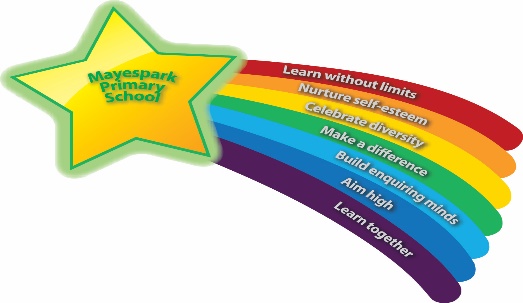 The list below comes from The School Reading List website:(https://schoolreadinglist.co.uk/reading-lists-for-ks1-school-pupils/suggested-reading-list-year-2-pupils-ks1-age-6-7/)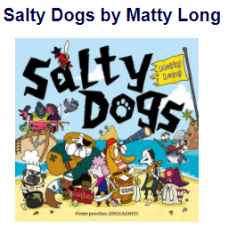 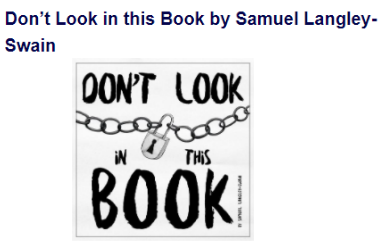 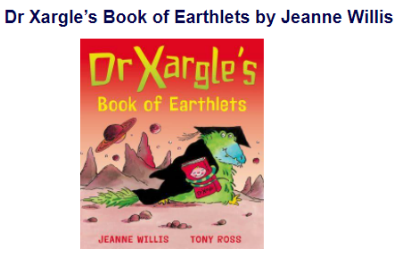 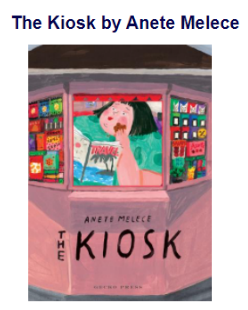 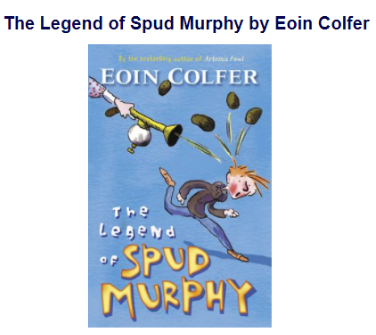 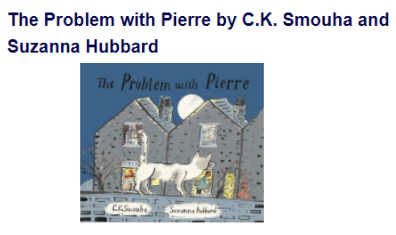 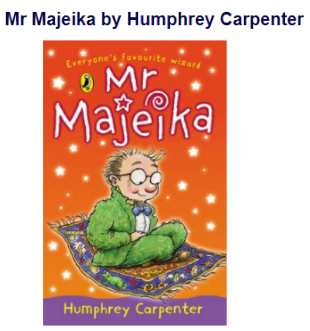 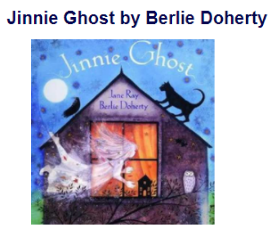 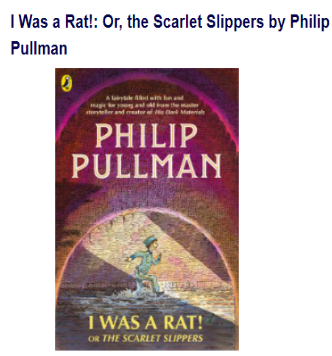 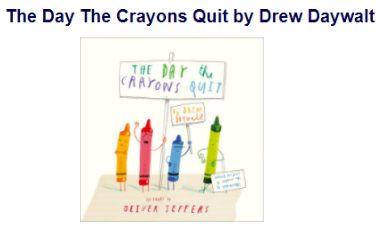 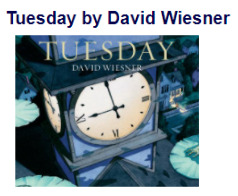 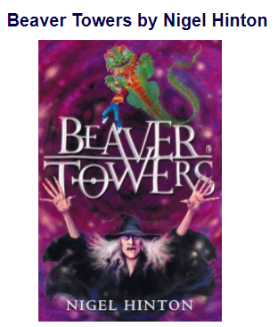 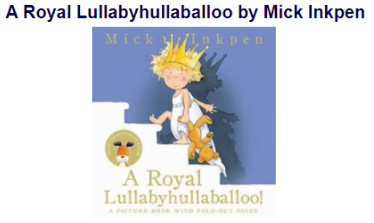 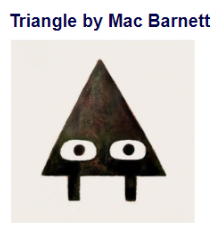 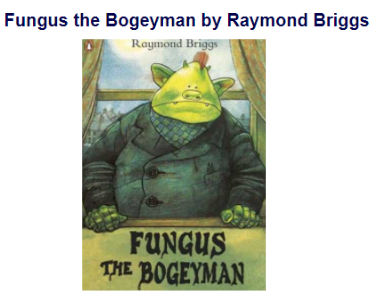 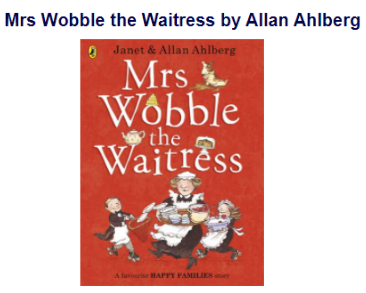 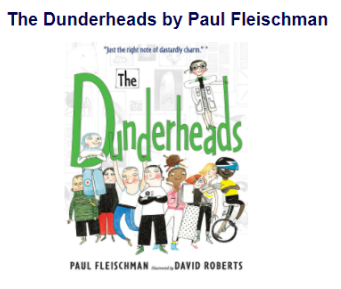 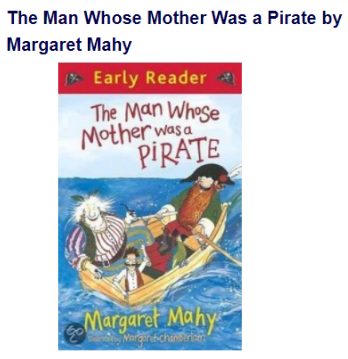 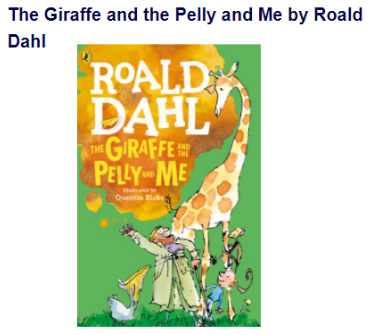 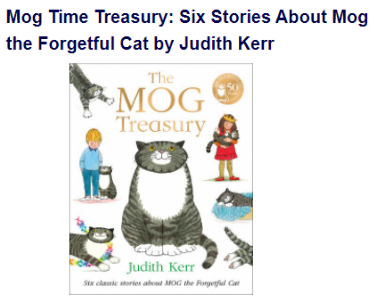 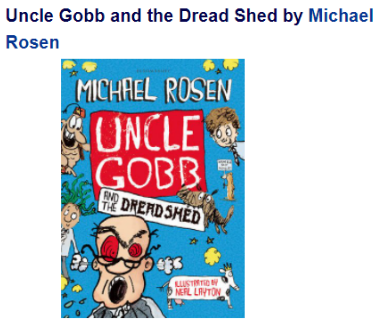 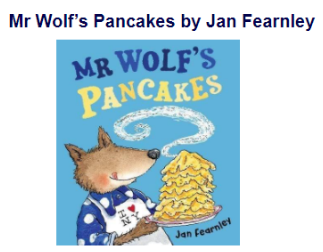 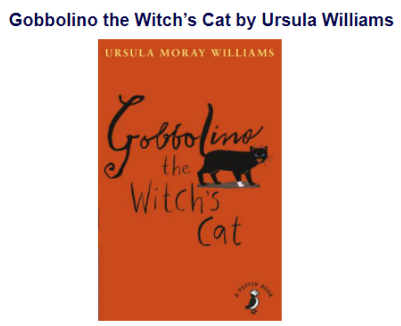 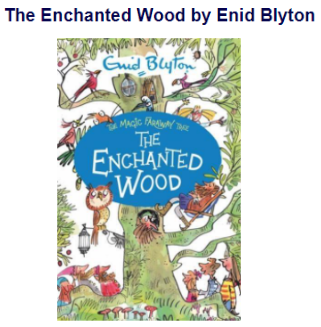 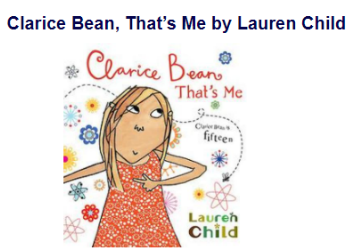 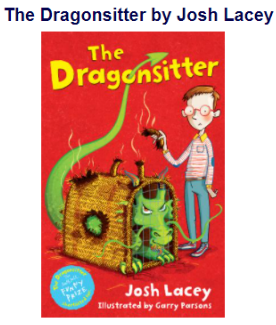 